麻城二中2020年秋高二期中考试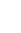 政 治 试 题考时：90分钟  分值：100分第Ⅰ卷（选择题  共48分）一、选择题（本大题共24小题，每小题2分，满分48分。在四个选项中，只有一项是最符合题意的）1.改革开放之所以极大解放和发展了社会生产力，让中国特色社会主义展现出强大生命力，一个重要原因就是我们始终坚持辩证唯物主义和历史唯物主义的世界观和方法论，正确把握了我国的国情与实际。这表明马克思主义哲学：A.是世界观和方法论的统一        B.正确地揭示了物质世界的本质和基本规律C.实现了唯物辩证的自然观和历史观的统一       D.是对一定社会政治经济的反映2.“基因编辑婴儿”“人工智能作恶”……科学技术的进步在给人类带来健康、方便、快捷的同时，也出现了前所未有的问题。为此，人们重新审视人与自然的关系,从技术伦理的角度对科学发展进行反思,希望科学技术能够真正造福人类。材料启示我们A.哲学源自于实践中对世界的追问和思考     B. 有什么样的世界观就有什么样的方法论C.具体科学需要正确的世界观方法论指导     D.具体科学每一次进步都推动哲学的发展3.近几年，徒步、登山和骑行等体育旅游项目越来越受到人们的欢迎，这些项目既充满活力又新鲜刺激，既放松精神又锻炼身体，但并不是人人都适合的。从材料中可以看出，对参与者而言最重要的是A.坚持从实际出发，理性评估自身状况         B.充分发挥主观能动性，突破体能局限C.认识潜在的优势，抓住时机赢得胜利       D.劳逸结合，做到运动与休息相互协调4.漫画主要讽刺了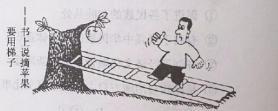 (改编自苏学兵《杂文月刊》)①不能具体问题具体分析的现象②脱离生活实际而拘泥于书本知识的现象③否认实践是检验认识的真理性标准的现象④书本知识不符合客观实际的现象A.①②    B.①③    C.②④    D.③④5.习近平在纪念五四运动100周年大会上发表重要讲话指出，当今时代，知识更新不断加快，社会分工日益细化，新技术新模式新业态层出不穷。青年要珍惜韶华、不负青春，努力学习掌握科学知识，提高内在素质，锤炼过硬本领，使自己的思维视野、思想观念、认识水平跟上越来越快的时代发展。这一论述蕴含的认识论道理是①源于直接经验的认识是真理性认识②以实践为基础的认识具有直接现实性③时代和实践为认识的发展提供了条件和需要④实现认识与实践的统一需要不断提升主体素质A.①②    B.①③    C.②④    D.③④6.废旧塑料的回收利用一直受到污水排放问题的困扰。一位“草根发明家”转变思路，经过反复试验，研制成无水清洗的废旧塑料自动化生产线，脏兮兮的废旧塑料进入生产线，变成了“新鲜、干净”的塑料颗粒。这表明①实践的需要推动人的创新能力不断发展②批判性思维能够促进认识发展和实践创新③观念创新决定着创新思维活动的内容和性质④能否应用于实践是衡量创新成功与否的唯一标准A.①②    B.①④    C.②③    D.③④7．一百多年前，艺术家把自己对未来生活的畅想画在了纸上，展示了人们对邮寄方式的幻想。随着科技进步，当时异想天开的想法，如今成为了生活中的现实。这说明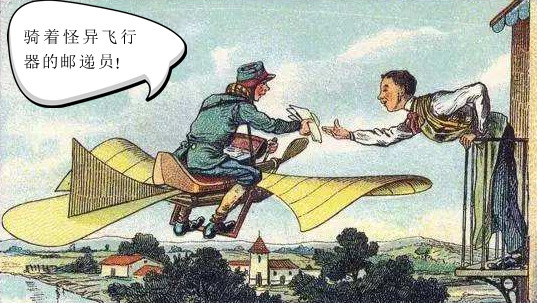 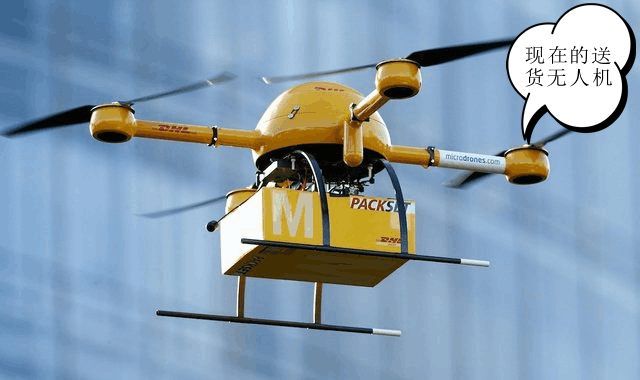 A．科学幻想是推动科技创新的基础B．意识具有直接现实性，可以把幻想变为现实C．通过实践，观念的东西可以变成现实的东西D．意识具有能动性，人们可以在想象中创造出现实世界8.针对学生群体中的“拖延症”现象，某校学生“创客”社团设计了一款手机应用软件，该软件具有如下功能：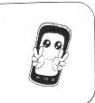 目标专注：45分钟内，专注于要完成的学习任务，直到铃声响起，休息5分钟后重新进入学习任务拆分：将无法一次性解决的复杂学习任务拆分为多个小任务量化评估：对学习任务的完成情况进行实时统计同伴激励：同伴各自将学习任务完成情况上传至平台，相互激励同学们从哲学角度对这一设计进行讨论，下列分析合理的有①“目标”强调意识的目的性，能使我心无旁骛，抓紧时间②“任务拆分”把整体分解成部分，避免因为任务庞大而畏难不前③ “量化评估”创造了新的规律，督促我有条不紊地完成任务④“同伴激励”强调外部矛盾的作用更为重要，大家会因此不甘落后A. ①②       B.  ①③           C. ②④       D. ③④9.下列选项与漫画《心病》的哲学寓意最贴切的是：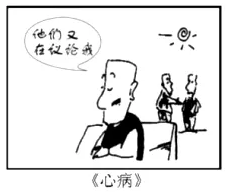  A.白日做梦  B.对症下药   C.患得患失 D.杯弓蛇影10.在科技创新中，时常存在“管理孤岛”“资源孤岛”“信息孤岛”“技术孤岛”等现象，各子系统之间的资源、信息、人才等流动不畅，导致科技创新效率低下。消除科技创新中的“孤岛现象”，就要①立足关键部分，充分发挥其对整体功能的决定作用②克服封闭观念，实现系统中各个要素功能的最大化③用综合的思维方式来认识和处理问题，促进系统优化④破除体制机制障碍，达到整体功能大于部分功能之和的效果A.①②    B.①④    C.②③    D.③④11.习近平在谈到领导工作的方法时强调，对于党的路线方针政策和重大战略部署，要一以贯之地贯彻。我们要有钉钉子的精神，钉钉子往往不是一锤子就能钉好的，而是要一锤一锤接着敲，直到把钉子钉实钉牢，钉牢一颗再钉下一颗，不断钉下去，必然大有成效。这一论述体现的唯物辩证法道理是①量变比质变更能推动事物的发展②只有事物数量的不断增加才能引起质变③量的变化的不断积累必然导致质的飞跃④事物的发展是从量变到质变再到新的量变的循环往复的上升过程A.①②    B.①③    C.②④    D.③④2018年9月，中共中央、国务院印发《乡村振兴战略规划(2018～2022年)》。据此完成20～21题。12.规划要求，准确把握乡村振兴的科学内涵，挖掘乡村多种功能和价值，统筹谋划农村经济建设、政治建设、文化建设、社会建设、生态文明建设和党的建设，注重协同性、关联性，整体部署，协调推进。其中蕴含的哲学道理是①矛盾的主要方面规定了事物的性质              ②把握矛盾的特殊性是解决矛盾的前提③系统优化方法是着眼于事物整体性的重要方法论④关键部分的功能在一定条件下对整体的功能起决定作用A.①②    B.①④    C.②③    D.③④13.最近，科学家设计和制造出一种小蛋白，这种小蛋白自我组装成螺旋状的蛋白长丝。该研究有助于更好地了解天然蛋白丝，进而研制出自然界没有的全新材料，如超过蜘蛛丝强度的人造纤维等。这表明①人类能够基于事物固有的联系建立新的联系②实践可以把自在事物的联系转化为人为事物的联系③人为事物的联系比自在事物的联系更高级、更复杂④人为事物的联系以人的意志为转移，具有“人化”的特点A.①②    B.①④    C.②③    D.③④14.中华老字号要成为“常青树”，需要不断创新。从哲学上看，这是因为①只有不断吐故纳新，事物才能保持旺盛的生命力②事物的优势和劣势相互转化依赖于人的主观能动性③只要不断批判和否定，新事物就能保持质的稳定性④事物只有通过自我否定、自我超越才能得到不断发展A.①②    B.①④    C.②③    D.③④15.毛泽东说：“战争历史中有在连战皆捷之后吃了一个败仗以至全功尽弃的，有在吃了许多败仗之后打了一个胜仗因而开展了新局面的。”其中蕴含的哲学道理是A.处于非支配地位的部分及其变化不影响整体的功能B.在一些事物的存在和发展中，整体服从和服务于部分C.只要充分发挥部分的作用，就能实现整体的最优目标D.关键部分的功能及其变化甚至对整体功能起决定作用16.古希腊哲学家芝诺的学生曾问：老师，您知识如此渊博，怎么还觉得自己很无知呢？芝诺顺手画了一大一小两个圆说，小圆是你们的知识，大圆是我的知识，这两个圆的外面就是无知的部分，所以我接触无知的范围就比你们广。芝诺的说法蕴含的哲理是：A.无知是达到有知的根本动力     B.无知是相对的，有知是绝对的C.无知和有知相互依赖、相互贯通   D.无知和有知是整体和部分的关系17.“室蜂不食人间仓，玉露为酒花为粮。”有统计显示，在人类利用的1330多种作物中，有1000多种需要通过密蜂来传授花粉。通过蜜蜂的异花授粉作用，既能提高授粉质量和作物产量,又能增强种子的生命力，还可以显著减少化学药物的使用。材料表明A.事物发展的客观规律不以人的意志为转移B.把握联系多样性对改造世界具有重要意义C.人们可以根据自身的需要来建立新的联系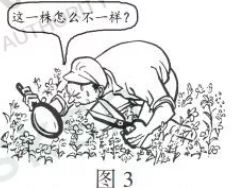 D.必须运用系统优化的方法来综合认识事物18.图3漫画《忧心忡仲》给我们的启迪与下列选项蕴含哲理相近的是A.离离原上草，一岁一枯荣B.坚车能载重，渡河不如舟C.路遥知马力，日久见人心       D.射人先射马，擒贼先擒王19.从“透明到25英尺深的地方可轻易看到底部”，到后来绿色透明的湖水不复存在，美国作家梭罗没有想到，他的著名作品瓦尔登湖》既捧红了瓦尔登湖，也毁了瓦尔登湖，因为慕名而来的游客使湖区原有的自然生态遭到了严重破坏。由此可见A.微小的量变必然促成事物的质变       B.事物是普遍性和特殊性的辩正统一C.事物都包含对立统一的两个方面     D.发展是前进性与曲折性的辩证统一20.“守得住经典，当得了网红。”在今天这样一个“注意力经济的时代，此历史悠久的老字号，也改变了过去固有的思维，在坚守自已传统价值的同时，利用各种互联网平合有效扩大自己的影响，经济效益也随之不断提高。材料中组含的哲理是①创新推动了生产力的发展  ②辩证的否定是事物自身的否定③创新推动生产关系的变革  ④辩证的否定是事物发展的动力A.①②  B.①④  C.②③  D.③④21.国产科幻电影《流浪地球》讲述了未来高度工业化后人类面临生存危机，为自救启动“流浪地球”计划，建造推动地球离开太阳系的发动机，寻找新的宜居星系的故事，影片深受观众好评。该电影的创作①源自于意识活动具有主动创造性   ②说明了群众实践为精神财富提供物质条件③得益于对现实生活处境的艺术再现 ④体现了人民群众的实践是精神财富的源泉A.①②     B.①④     C.②③     D.③④22.开学以来，受高压、低压等因素影响，麻城突变的天气让学生措手不及。网友调侃“两天前，三生三世，十里桃花！昨天，你是风儿、我是沙，灰头土脸跑回家！”下列观点与材料体现的道理相一致的是①运动是物质固有的根本属性     ②天行有常，不为尧存，不为桀亡③天有不测风云，气候变化莫测   ④人类社会在本质上是一个客观的物质体系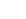 A．①③          B.①②         C.②④         	D.③④23.“互联网+”并不是各传统行业的简单相加，而是利用信息通信技术以及互联网平台，让互联网与传统行业进行深度融合，创造新的发展生态，推动传统产业转型升级。这体现的辩证法道理是①联系是事物存在和发展的条件    ②新生事物必然战胜旧事物③量的积累为实现质变创造条件    ④一切从实际出发，实事求是A.①③     B.①④     C.②③    	D. ②④24.改革开放作为我们党的一次伟大觉醒，孕育了从理论到实践的伟大创造。过去的2018年，中国推出了100多项改革举措，让世界看到了将改革开放进行到底的中国决心。这反映了我国①审时度势，用正确意识推动社会发展 ②与时俱进，在实践中检验和推翻真理③以人为本，抓重点保持社会性质不变  ④开拓创新，完善社会制度助力复兴之路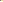 A.①②   B.①④   C. ②③   D.③④第Ⅱ卷（非选择题 共52分）二、非选择题（25题12分，26 题15分，27题16分，28题9分,共52分25（12分）阅读材料，回答问题。《平“语”近人——习近平总书记用典》电视文化节目，通过“思想解读”“经典释义”“现场访谈”等环节，将总书记的人格魅力、中华文化的深厚底蕴和百姓的真情实感融入场景之中，深深触动了观众内心最柔软的那份情丝，引发收视热潮。该节目热播，有其必然性。“彰显民族文化，塑造文化自信”是国家在转型期所倡导的重要精神，让“软文化”渐趋流行; 现代治国理政思想与中华优秀传统文化同频共振，充分运用生动形象的方式，增强了新思想的感染力和信服力;以接地气的文风直抵人心，以讲故事的方式沟通古今，给人以教诲，给人以感悟。结合材料，运用唯物论的知识，分析《平“语”近人》节目热播的原因。（12分）26（15分）.阅读材料，回答问题。(15分)经过几十年的改革和发展，我国农业和农村经济的发展实现了历史性的跨越，中国人民终于摆脱了农产品长期短缺的困扰，圆了温饱梦。这是一个了不起的成就。但是事物总是在矛盾中发展的，现阶段农业发展又面临着库存增加、农产品增收缓慢的新问题，这一新问题与过去农产品短缺的问题有着本质的区别。农业和农村经济的发展，既存在一些全国性的普遍问题，也存在着个别省份的特殊问题。要从根本上解决这些问题，必须对农业和农村经济结构进行战略性调整，把农业和农村经济发展真正转到以质量和效益为中心的轨道上来，努力增加农民收入。这是现阶段农业和农村经济发展的根本出路，也是当前和今后一个时期农业和农村工作的中心任务。请运用矛盾分析方法分析上述材料体现的哲理。27（16分）．阅读材料，完成下列要求。指导思想是@指导政党活动的根本理论基础。中国共产党从其诞生之日起就始终以先进的科学的理论作为自己的指导思想：1921年中共一大，将“马克思列宁主义”作为党的指导思想；1945年中共七大将“毛泽东思想”确立为党的指导思想并写进党章；1997年中共十五大将“邓小平理论”确立为党的指导思想并写进党章；2002年中共十六大将“三个代表”重要思想确立为党的指导思想并写进党章；2007年中共十七大将“科学发展观”写进党章；2012年中共十八大将“科学发展现”确立为党的指导思想；2017年中共十九大将“习近平新时代中国特色社会主叉思想”写入党章。纵观近百年党的发展历史，中国共产党始终把马克思主义的普遍真理同中国革命、建设和改革的具体实践紧密结合起来，以先进的科学理论作为自己的指导思想，并始终以与时俱进的品质和勇气丰富发展自己的指导思想，使我们党在指导思想上不断创新，永不停滞、永不僵化。党的指导思想的与时俱进，根本动力在于党领导人民建设社会主义的伟大实践，离开了社会实践的创新与进步，就成了无源之水、无本之木。习近平新时代中国特色社会主义思想的形成，不仅反映出我们对理论建设的高度重视，同时体现出我们党拥有高度的理论自觉和理论自信。正是因为有这样的高度理论自觉和理论自信，我们党才能根据时代的发展和实践的要求，不断推进理论创新，并以新的理论成果指导实践的发展、引领社会的进步。结合材料，运用求索真理的历程的相关知识说明中国共产党的指导思想是如何做到与时俱进的。28.（9分）阅读材料，回答问题。材料一 大运河是中国古代创造的一项伟大工程，展现出我国劳动人民的伟大智慧和勇气。长期以来，大运河面临着遗产保护压力巨大、传承利用质量不高、资源环境形势严峻等突出问题。习近平总书记指出，要统筹保护好、传承好、利用好大运河这一宝贵遗产。2019年2月，国家出台了《大运河文化保护传承利用规划纲要》（简称《规划纲要》），提出坚持以人民为中心，共抓大保护，不搞大开发。这对于大运河文化保护传承有重要作用。结合材料，运用社会历史观的知识，分析国家出台《规划纲要》的哲学依据。（10分）  政治试题答案选择题（每题2分，共48分）1-5 BCAAD    6-10 ACADD  11-15 DCABD  16-20 CBBCA  21-24 DBAB二、非选择题（25题12分，26题15分，27题16分，28题9分，共52分）25（12分）结合材料，运用唯物论的知识，分析《平“语”近人》节目热播的原因。（12分）参考答案：①物质决定意识，要求一切从实际出发。（2分）这档节目符合国家转型期的客观实际。（2分）②意识对改造客观世界具有指导作用。（或意识具有反作用或人能够能动改造客观世界）（2分）这档节目给人以教诲，给人以感悟。（2分）③尊重客观规律的基础上充分发挥主观能动性。（或规律客观性、普遍性原理）（2分）这档节目尊重文化发展规律，推动文化创新。（2分）（评分说明：原理2分，材料2分，材料踩意即可。若从唯物论的其他角度回答，言之有理可酌情给分）26（15分）①矛盾具有普遍性，要用一分为二的观点看问题。我国农业和农村经济既取得了一定的成就，又面临一些新问题。②矛盾具有特殊性，坚持具体问题具体分析。我国农业不同发展阶段的矛盾各有其特点，解决的方法也不同。③主要矛盾在事物发展过程中处于支配地位。要抓住重点， 集中力量解决主要矛盾。把农业和农村经济发展真正转到以质量和效益为中心的轨道上来，是当前和今后一个时期农业和农村工作的中心任务。④矛盾普遍性和特殊性是相互联结的。因此，我们在认识问题时，必须坚持矛盾特殊性和普遍性的统一。在解决我国农业和农村经济问题时，既要看到全国存在的普遍性问题，又要看到各个地方的特殊问题。⑤主次矛盾关系原理和矛盾的主次方面原理要求我们坚持两点论和重点论的统一。分析我国农业和农村经济时，既充分肯定了成就，又指出了所面临的新问题，这样就抓住了发展这一本质及主流；同时还指出了当前和今后一个时期农业和农村工作的中心任务，这样就抓住了我国农业和农村经济发展的主要矛盾，做到了两点论和重点论的统一。27（16分）（1）①真理是客观的，具体的，要求理论和实践历史的具体的统一。中国共产党坚持把马克思主义的普遍真理同中国革命、建设和改革的具体实践紧密结合起来，做到了理论与实践的具体的历史的统一，推动了指导思想的与时俱进。②认识具有无限性，上升性。追求真理是一个不断发展与创新的过程，是一个长期复杂的过程，中国共产党敢于创新，不断完善自己的指导思想，做到了与时俱进。③人们在实践中认识和发现真理，在实践中检验和发展真理，中国共产党随着实践的发展，根据实践的需要，使自己的指导思想与时俱进，适应实践的需要。④认识对实践具有反作用，科学理论是行动的指南，中国共产党在科学理论的指导下，不断前行，推动了实践的发展，也促进了指导思想的发展创新。28.（9分）（1）①社会存在决定社会意识。针对大运河保护传承存在突出问题，国家出台《规划纲要》。②社会意识具有相对独立性，先进的社会意识对社会发展具有积极作用。《规划纲要》的出台对大运河文化保护传承具有重要作用。③人民群众是历史的创造者。《规划纲要》强调坚持以人民为中心，以维护人民群众的利益。